Załącznik nr 2a do SWZCześć 1Dostawa części i akcesoriów komputerowych na potrzeby Wojewódzkiego Urzędu Pracy w Warszawie.Cześć 1 Zamówienia. Dostawa części i akcesoriów komputerowychSpecyfikacja techniczna oferowanych części i akcesoriów:Dysk SSD  500GB – 35szt/proszę podać nazwę producenta sprzętu, model, typ, ewentualnie kod produktu/………………………………………………………………………………………………………………………………………………………………………………………………Dysk SSD  1TB – 10szt/proszę podać nazwę producenta sprzętu, model, typ, ewentualnie kod produktu/………………………………………………………………………………………………………………………………………………………………………………………………Pendrive 16GB USB3.0 – 60 szt/proszę podać nazwę producenta sprzętu, model, typ, ewentualnie kod produktu/………………………………………………………………………………………………………………………………………………………………………………………………Pendrive 32GB USB3.0 – 30 szt/proszę podać nazwę producenta sprzętu, model, typ, ewentualnie kod produktu/………………………………………………………………………………………………………………………………………………………………………………………………Pendrive 64GB USB 3.0 - 30 szt/proszę podać nazwę producenta sprzętu, model, typ, ewentualnie kod produktu/………………………………………………………………………………………………………………………………………………………………………………………………Karta sieciowa WIFI na USB – 20 szt       /proszę podać nazwę producenta sprzętu, model, typ, ewentualnie kod produktu/………………………………………………………………………………………………………………………………………………………………………………………………Karta sieciowa RJ na USB – 10 szt /proszę podać nazwę producenta sprzętu, model, typ, ewentualnie kod produktu/………………………………………………………………………………………………………………………………………………………………………………………………Karta do systemu RCP – 100 szt/proszę podać nazwę producenta sprzętu, model, typ, ewentualnie kod produktu/………………………………………………………………………………………………………………………………………………………………………………………………Filtr prywatyzujący do monitorów LCD – 23,8” – 10szt/proszę podać nazwę producenta sprzętu, model, typ, ewentualnie kod produktu/………………………………………………………………………………………………………………………………………………………………………………………………Filtr prywatyzujący do monitorów LCD – 24’' – 10szt/proszę podać nazwę producenta sprzętu, model, typ, ewentualnie kod produktu/……………………………………………………………………………………………………………………………………………………………………………………………Listwa zasilająca z bezpiecznikiem automatycznym 10A, 5 gniazd, długość przewodu 5m – 10szt	/proszę podać nazwę producenta sprzętu, model, typ, ewentualnie kod produktu/………………………………………………………………………………………………………………………………………………………………………………………………Listwa zasilająca z bezpiecznikiem automatycznym 10A, 5 gniazd, długość przewodu 3m - 10szt/proszę podać nazwę producenta sprzętu, model, typ, ewentualnie kod produktu/………………………………………………………………………………………………………………………………………………………………………………………………Podstawka pod monitor – 10 szt/proszę podać nazwę producenta sprzętu, model, typ, ewentualnie kod produktu/………………………………………………………………………………………………………………………………………………………………………………………………Uchwyt biurkowy na 3 monitory – 1 szt/proszę podać nazwę producenta sprzętu, model, typ, ewentualnie kod produktu/………………………………………………………………………………………………………………………………………………………………………………………………Załącznik nr 2a do SWZ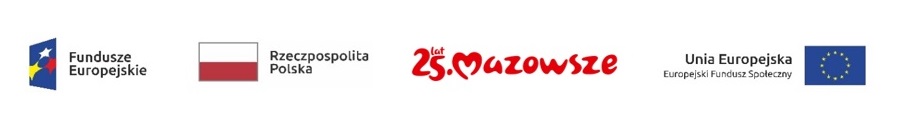 Cześć 2Dostawa części i akcesoriów komputerowych na potrzeby Wojewódzkiego Urzędu Pracy w Warszawie.Cześć 2 Zamówienia. Dostawa dysków w celu modernizacji komputerów Optiplex 7060SFFSpecyfikacja techniczna oferowanych części i akcesoriów/proszę podać nazwę producenta sprzętu, model, typ, ewentualnie kod produktu/………………………………………………………………………………………………………………………………………………………………………………………………Lp.Nazwa komponentuParametry techniczne sprzętu1Złącze2Pojemność3Interfejs4Typ dysku5Prędkość odczytu (maksymalna) 6Prędkość zapisu (maksymalna)7Rodzaj kości pamięci8Niezawodność MTBFLp.Nazwa komponentuParametry techniczne sprzętu1Złącze2Pojemność3Interfejs4Typ dysku5Prędkość odczytu (maksymalna) 6Prędkość zapisu (maksymalna)7Rodzaj kości pamięci8Niezawodność MTBFLp.Nazwa komponentuParametry techniczne sprzętu1Prędkość odczytu2Pojemność3Interfejs4Oznakowanie5Dodatkowe informacjeLp.Nazwa komponentuParametry techniczne sprzętu1Prędkość odczytu2Pojemność3Interfejs4Oznakowanie5Dodatkowe informacjeLp.Nazwa komponentuParametry techniczne sprzętu1Prędkość odczytu2Pojemność3Interfejs4Oznakowanie5Dodatkowe informacjeLp.Nazwa komponentuParametry techniczne sprzętu1Częstotliwość2Standard3Interfejs4KompatybilnośćLp.Nazwa komponentuParametry techniczne sprzętu1Przepustowość2Standard3Typ4KompatybilnośćLp.Nazwa komponentuParametry techniczne sprzętu1Protokół2Częstotliwość3Kolor 4Materiał5Dodatkowe informacje6Rozmiar karty standardLp.Nazwa komponentuParametry techniczne sprzętu1Przekątna ekranu2Proporcje ekranu3Ochrona4Dodatkowe informacjeLp.Nazwa komponentuParametry techniczne sprzętu1Przekątna ekranu2Proporcje ekranu3Ochrona4Dodatkowe informacjeLp.Nazwa komponentuParametry techniczne sprzętu1Liczba gniazd 2Długość kabla [m] 3Rodzaj gniazd 4Dodatkowe informacjeLp.Nazwa komponentuParametry techniczne sprzętu1Liczba gniazd 2Długość kabla [m] 3Rodzaj gniazd 4Dodatkowe informacjeLp.Nazwa komponentuParametry techniczne sprzętu1Kolor 2System organizacji kabli3materiał 4RodzajLp.Nazwa komponentuParametry techniczne sprzętu1Kolor 2Liczba monitorów3Min. Przekątna monitora4Max przekątna monitora5Obciążenie jednego monitora6Regulacja wysokości7Standard VESA8Umiejscowienie monitorów9Sposób mocowaniaLp.Nazwa komponentuParametry techniczne sprzętu1Pojemność [GB]2Interfejs3Prędkość odczytu [MB/s]4Prędkość zapisu [MB/s]5Format [cale]6Rodzaj kości pamięci7MTBF (godziny)8Gwarancja [miesięcy]